Miljø – Til lærerenDidaktisk modelOmrådet miljø kan knyttes til alle fire dimensioner, idet råvarer og produkter kan fremstilles ud fra forskellige produktionsformer - konventionel eller økologisk. Den videre forarbejdning af produkterne i køkkenet, herunder valg af metoder og arbejdsprocesser, har ligeledes betydning for miljøet, og på den måde kan maden og måltiderne indgå i en større miljømæssig sammenhæng. Dette kan ses i relation til traditioner, holdninger og praksis på forskellige typer af arbejdspladser og branchen generelt. Den måde vi forholder os til fødevareproduktion samt mad og måltider på, såvel i branchen generelt som i det enkelte køkkenet på de forskellige arbejdspladser, har betydning for miljøet både for os selv og for andre. Forskellige fag har forskellige kulturer og traditioner, men alle kan bidrage til større miljømæssig bevidsthed i det daglige arbejde.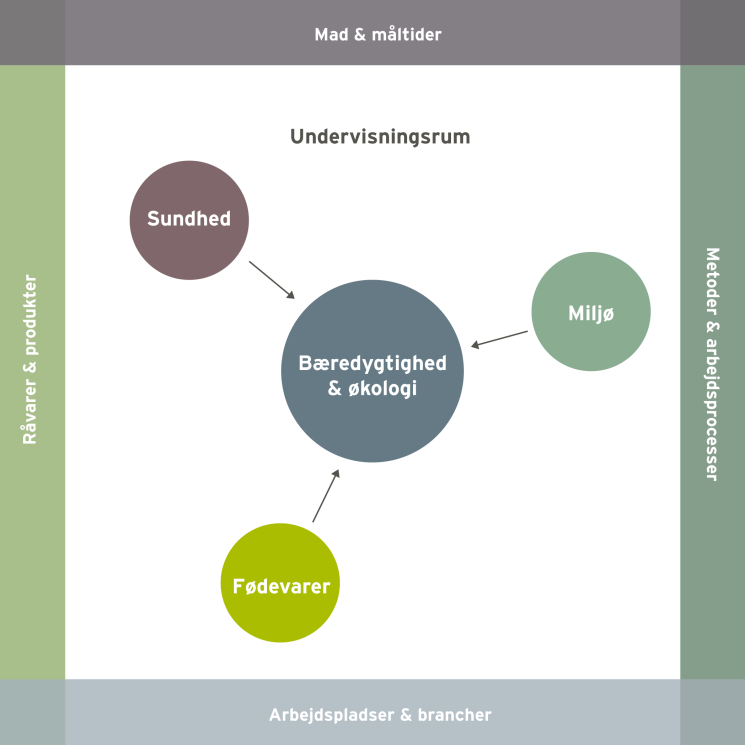 I nedenstående undervisningsforløb og elevopgaver lægges der vægt på at arbejde med sammenhænge mellem miljø, valg af fødevarer og måden de tilberedes på.Vores forslag giver mulighed for at arbejde med flere elementer hentet fra bekendtgørelsen (her skrevet med kursiv):I arbejdet med området miljø arbejder eleverne i teams. Eleverne opnår et kendskab til fødevarers sundhedsmæssige og naturfaglige egenskaber og disses betydning for individet og samfundet. I forbindelse med fremlægning af temaerne ”Økologisk og konventionel produktion”, ”Det miljøvenlige køkken” og ”Ressourcer” øver eleverne sig i at formulere sig mundligt og skriftligt på dansk. Eleverne trænes endvidere i at bestille og forarbejde råvarer, sammensætte og tilberede enkle måltider under vejledning. Samt anvende de mest almindelige udtryk til at forklare kvaliteten af mad og råvarer samt sensorisk og kulinarisk kvalitet. I forbindelse med workshoppen trænes eleverne endvidere i, at foretage almindelig portionering og anretning til selvbetjening samt gæstebetjening inden for cafeteria- og kantineområdet under vejledning.  Der lægges vægt på:At eleverne opnår viden om miljø via temaerne økologisk og konventionel produktion, det miljøvenlige køkken og minimering af ressourcer.At eleverne tilegner sig forståelse for, hvilke muligheder der er for at arbejde ud fra et miljømæssigt og bæredygtigt princip, når der vælges, planlægges og tilberedes mad. Undervisningsmål Viden om: At der er et sammenspil mellem miljø, valg af fødevarer og måden de tilberedes på.Færdigheder: Eleverne skal demonstrere, at de kan tilberede mad med omtanke for miljøet.Kompetencer: Eleverne skal kunne vælge, sammensætte og vurdere fødevarer ud fra et miljømæssigt perspektiv via forskellige kriterier fx økologi, ressourcer, miljøvenlig madlavning.Forslag til undervisningsforløbElevforudsætninger:For at eleverne kan løse nedenstående opgaver kræver det en introduktion til temaerne økologisk og konventionel produktion, det miljøvenlige køkken og ressourcer. Derudover skal materialets bilag udleveres til eleverne i forbindelse med opgaveløsning.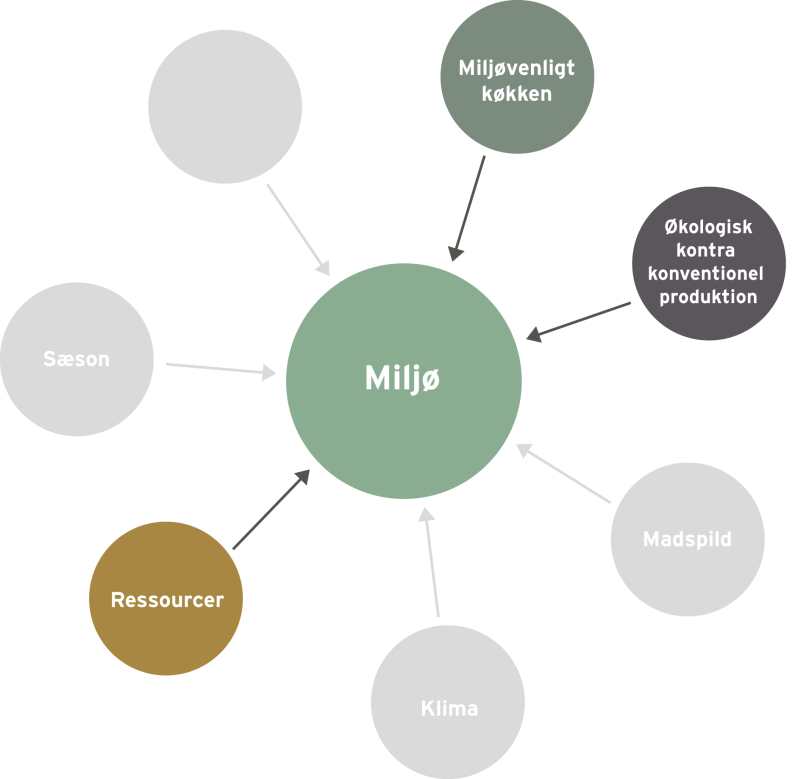 Organisering:I arbejdet med de følgende opgaver inddeles eleverne i par eller grupper.Forslag til undervisningsindhold:I arbejdet med temaerne økologisk kontra konventionel produktion, det miljøvenlige køkken og ressourcer anbefales det, at klassen arbejder i grupper med et tema ad gangen. Eventuelt kan I vælge kun at arbejde med et tema, hvis der ikke er tid til dem alle.For at eleverne kan løse opgaven kræver det, at de har adgang til computer. Udlever evt. farver, tusch, papir, pap, blade og lignende, så eleverne har mulighed for at lave en planche. Start eventuelt timen med at vise traileren til dokumentarfilmen MAD A/S, som en intro til gruppearbejdet. Den færdige film kommer til at omhandle sammenhænge og tilstande samt udviklingsmuligheder for det danske industrilandbrug. Varighed 5 min.http://www.youtube.com/watch?v=c6-eAIlc-_4Tema 1: Økologisk kontra konventionel produktionGruppearbejdeGruppen kan undersøge et eller flere af nedenstående punkter og fremlægge resultaterne for klassen.Hvad betyder begrebet økologi, og hvad forstår man ved et økosystem?Hvad er et økosystem? Hvad er forskellen mellem økologisk og konventionel produktion og landbrug? Eleverne kan fx undersøge reglerne for dyrehold, foder, produktionsformer, kunstgødning, sprøjtemidler, tilsætningsstoffer eller gensplejsning.Sammenlign udbyttet fra en økologisk mark med de sunde og miljøvenlige kostråd – er der en sammenhæng og hvilke? (Bilag 1 og 2)Bilag 1: Sunde og miljøvenlige kostråd Bilag 2: Udbyttet fra en økologisk markTema 2: Det miljøvenlige køkkenGruppearbejde Gruppen kan undersøge et eller flere af nedenstående punkter og fremlægge resultaterne for klassen.Hvad vil det sige, at et køkken er miljøvenligt? Eleverne kan fx undersøge emballageforbrug, madaffald, energiforbrug, vandforbrug, rengøringsmidler og økologi. Eleverne skal udarbejde 10 gode tips og ideer til et mere miljøvenligt køkken, samt hvordan de vil gøre det i praksis.Undersøg og sammenlign de to forskellige rengøringsmidler - hvad indeholder de? (Bilag 3)Eleverne skal undersøge indholdet af de rengøringsmidler, som anvendes i skolens køkken.Undersøg og sammenlign madpyramiden 2011 med de sunde og miljøvenlige kostråd – find forskelle og ligheder. (Bilag 1 og 4)Bilag 1: Det miljøvenlige køkkenBilag 3: Rengøringsmidler til sammenligningBilag 4: Madpyramiden 2011Tema 3: RessourcerGruppearbejdeGruppen skal undersøge nedenstående punkter og fremlægge resultaterne for klassen.Eleverne skal lave deres egne 10 gode råd til, hvordan de henholdsvis kan spare på energien og vandforbruget i køkkenet.Eleverne skal undersøge, hvor mange elapparater, de selv har. Og hvor tit de bruger dem. Er de nødvendige, hvis ja/nej hvorfor?     Introduktion til køkkenøvelsen – Udarbejdelse af menuplan Eleverne skal lave en menuplan til en uge.  Det kan fx være til en daginstitution, cafe, restaurant, kursuscenter, kantine på en arbejdsplads, skolens egen kantine, plejecenter, take away osv. Menuplanen skal kun indeholde hovedmåltidet fra det valgte sted. Fx hvis det er et plejecenter, vil det være frokostmåltidet, der skal udarbejdes en menuplan for.Menuplanen skal laves ud fra grundprincipperne fra de sunde og miljøvenlige kostråd og med sæsonens råvarer. Derudover skal de indtænke, hvorledes de kan tilberede maden, så de bruger så få ressourcer som muligt.Eleverne skal efterfølgende udvælge én af de 5 retter, som de vil tilberede.Eleverne skal inden timens afslutning aflevere en varebestilling og en arbejdsplan for køkkenøvelsen. Arbejdsplanen kan evt. udleveres som en hjemmeopgave.Bilag 5: Skabelon til varebestillingBilag 6: Skabelon til arbejdsplan for køkkenøvelsenBilag 7: SæsonplakatKøkkenøvelse – Tilberedning og anretning af selvvalgt ret fra menuplanenEleverne skal tilberede og anrette den valgte ret. Opsamling og bedømmelseLad eleverne smage og vurdere hinandens retter gruppevis ud fra følgende kriterier:GrundsmageKonsistens FarveDuftUdseendeAnretningSamlet vurderingBilag 8: BedømmelsesskemaWorkshop Afslut området miljø med at lade eleverne lave en workshop for de andre elever på skolen, hvor de udleverer smagsprøver fra deres menuplan og fremviser resultaterne af deres gruppearbejde. MaterialelisteMiljø. Grund-og områdefag 9Side 24-34 vand, s. 35-44 el og gas, s. 53-67 økologi, s. 78-85 miljøvenligt køkken.Poulsen, Susanne & Eva Simonsen (2008) Miljø. Grund-og områdefag 9. 5. udgave, 1. oplag. Erhvervsskolernes ForlagGrundbegreber om bæredygtig udviklingArtiklen belyser, hvad bæredygtig udvikling er. Økologisk Landsforening (2008, 1. august) Grundbegreber om bæredygtig udvikling.Lokaliseret d. 5. oktober 2011: http://okologiiskolen.dk/pictures_org/Modul6-overbygning.pdfØkologi er flere ting: Grundbegreber om økologiske landbrugArtiklen omhandler begreber og principper, der er vigtige i økologisk landbrug i Danmark.Økologisk Landsforening (2008, 1. august) Økologi er flere ting: Grundbegreber om økologiske landbrugLokaliseret d. 5. oktober 2011: http://www.okologiiskolen.dk/pictures_org/Modul4-overbygning.pdfØkologiske produkterHjemmeside med informationer om udbyttet af økologisk produktion. Herunder korn og andre afgrøder, mælk og oksekød, svineproduktion, æg og fjerkræ, frugt og grønt samt fisk.  Landbrug & Fødevarer. Økologiske produkter. Lokaliseret d. 10. december 2011: http://www.lf.dk/Oekologi/Okologiske_produkter.aspxRengøringsmidlerArtiklen omhandler, hvorledes man mest skånsomt og miljøvenligt anvender rengøringsmidler.Københavns Kommune (2011, 16. marts) Rengøringsmidler. Lokaliseret d. 10. december 2011: http://www.kk.dk/Erhverv/Miljoe/GroenneErhverv/VidenOgV%C3%A6rkt%C3%B8jer/KemiskeFaktaark/Rengoeringsmidler.aspxVejledning om rengøringsmidlerFolderen er en vejledning med informationer om rengøringsmidler og nødvendige forholdsregler til beskyttelse af den, der arbejder med rengøring.Arbejdstilsynet (2001) 1. udgave, 2. oplag. Vejledning om rengøringsmidler.Lokaliseret d. 10. december 2011: http://www.bar-service.dk/Files/Billeder/BARservice/pdf/Rengoering%20vaskerier%20og%20renserier/Vejledning_om_rengringsmidler.pdfBilag Bilag 1: De sunde og miljøvenlige kostrådBilag 2: Udbyttet fra en økologisk markBilag 3: Rengøringsmidler til sammenligningBilag 4: Madpyramiden 2011Bilag 5: Skabelon til varebestillingBilag 6: Skabelon til arbejdsplan for køkkenøvelsenBilag 7: SæsonplakatBilag 8: BedømmelsesskemaBilag 1: Sunde og miljøvenlige kostrådSpis 600 gram frugt og grønt hver dag, gerne flest grøntsagerSpis groft brød – undgå det hvideSpis kartofler, ris eller pasta hver dagSpis ofte fisk og fiskepålægSpis mindre kød og flere bælgfrugterSpis skrællen af æbler, kartofler og gulerødder eller brug porretoppenSpis rester i stedet for at smide udSpis helst økologiske fødevarerSpis årstidens frugt og grønt Spis madvarer produceret i nærheden af, hvor du borSpis og drik madvarer uden kunstige farve-, søde- og smagsstofferSpis og drik madvarer uden gensplejsede ingredienser Spis mad, der er mindst muligt forarbejdetKilde: Hagedorn-Rasmussen, Pernille et. al. (2001, januar) Råderum i køkkenet. Hjemkundskab for det 21. århundrede. 1. udgave, 1.oplag. NOAH’s Forlag. Bilag 2: Udbyttet fra en økologisk mark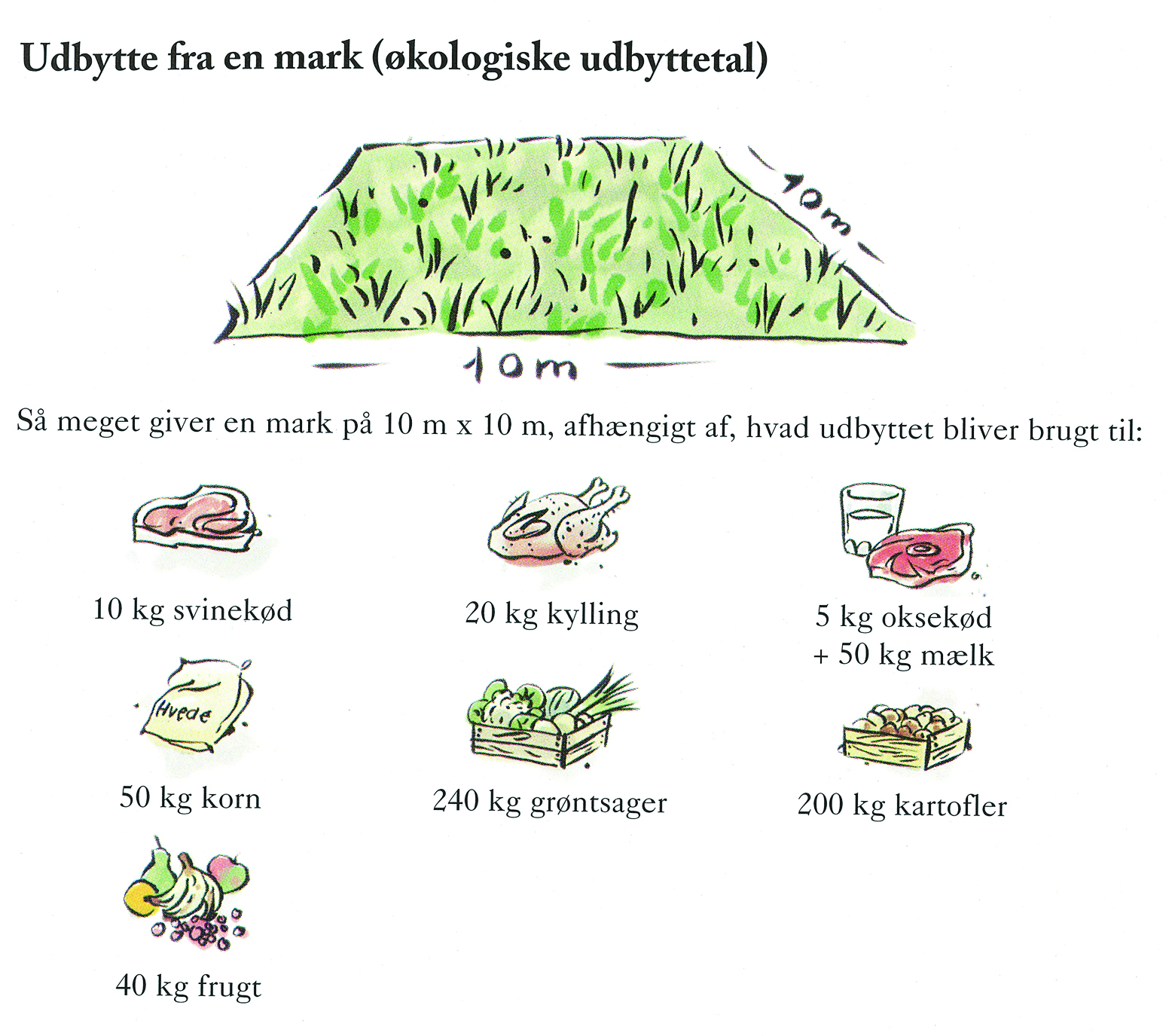 Kilde: Hagedorn-Rasmussen Pernille (2001, januar) Råderum i køkkenet, Hjemkundskab for det 21. århundrede. 1. udgave, 1. oplag. NOAH’s forlag.Bilag 3: Sammenligning af rengøringsmidlerFroggy pH-neutral universalrengøringpH-neutral universalrengøring er mærket med EU Blomsten.

Da ikke alle hudtyper er lige hårdføre har Froggy udviklet en universalrengøring, som er ekstra skånsom for huden og dog ligeså effektiv som de øvrige universalrengøringsprodukter fra Froggy. 

Froggy pH-neutral universalrengøring indeholder plantebaserede overfladeaktive stoffer, som sikrer at produktet effektivt kan fjerne både smuds og snavs. Og netop fordi produktet er pH-neutralt, virker det yderst skånsomt for både huden og miljøet.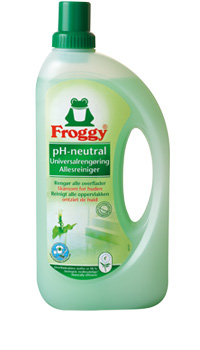 AnvendelseAnvendes til rengøring af alle overflader i hjemmet fx gulve, borde, håndvaske m.m. Også velegnet til finvask af tøj i hånden.

Dosering: 24 ml (ca. 2 spiseskefulde) til 5 liter vand.
Ved meget snavs anvendes midlet enten i en højere opløsning eller ufortyndet i små mængder.

Anvendes sparsomt, da overdosering belaster miljøet unødigt.

Det anbefales altid at opbevare rengøringsmidler utilgængeligt for børn og adskilt fra levnedsmidler.DeklarationIndholdsstoffer: 
5-15% anioniske overfladeaktive stoffer
< 5% amfotere overfladeaktive stoffer
Konserveringsmidler (Methylisothiazolinone, Benzisothiazolinone)
Parfume

Øvrige indholdsstoffer: 
Lille mængde farvestof til fødevarerKilde: Froggy. Froggy pH-neutral universalrengøring. Lokaliseret d. 14. december 2011: http://www.froggy.dk/Deklaration-394.aspxCillit Bang Power Cleaner Fett & Gulv (Universal)Cillit Bang Power Cleaner Fedt & Gulv (Universal) fjerner effektivt fastbrændt fedt, fastgroet skidt og vanskelig snavs overalt i og omkring dit hjem – såvel indenfor som udenfor. Her får du den velkendte Power fra Cillit Bang – koncentreret såvel som fortyndet med vand – til nemt at behandle og fjerne snavs og skidt fra både mindre flader (komfur, skab, bord osv.) og større flader (gulv, vægge, klinker/fliser osv.) – lige for øjnene af dig. 

Anvend ufortyndet: Fjerner det mest hårdføre snavs som fastbrændte madrester på komfuret, madrester på køkkenbordet, fedtfingre på paneler og døre, osv. Hæld produktet direkte på en fugtig svamp eller klud eller hæld produktet direkte på snavset. Lad virke og skyl og tør med en fugtig svamp. 

Anvend fortyndet: Selv fortyndet bevarer produktet sin styrke, så du kan fjerne såvel besværligt som dagligdags snavs fra gulve, bordplader, vægge, paneler og andre mindre overflader overalt i huset – og udenfor huset. 

Resultat: Overfladerne skinner! 

Produktets styrke gør rengøringen nemmere og giver dig mere tid til dig selv. 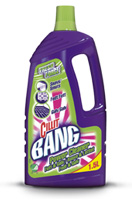 DeklarationIndholdsstoffer: Aminer, C10 -16-alkyldimethyl, N-oxider2-aminoethanolPoly (oxy-1,2-ethanediyl), α-(2-propylheptyl)-ω-hydroxy-
Kilde: Cillit Bang (2011, 21. november) Cillit Bang Power Cleaner Fett & Gulv (Universal). Lokaliseret d. 14. december 2011: http://www.cillitbang.dk/products.phpBilag 4: Madpyramiden 2011 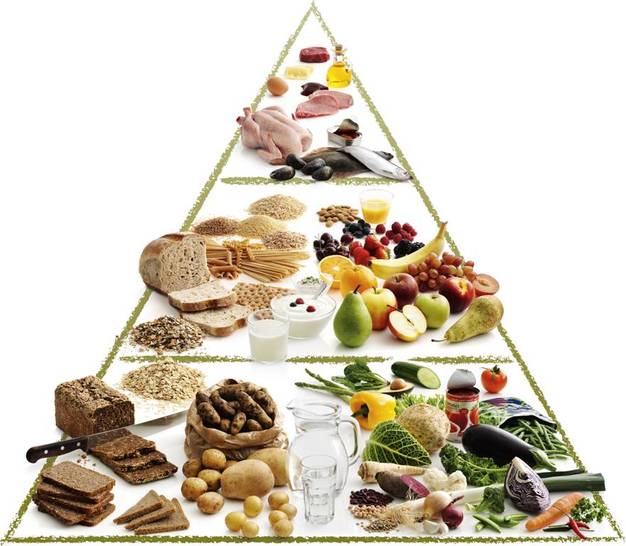 Kilde: FDB. Madpyramiden 2011. Lokaliseret d. 5. oktober 2011: http://www.madpyramiden.dk/Bilag 5: VarebestillingBilag 6: Arbejdsplan for køkkenøvelsenBilag 7: Sæsonplakat  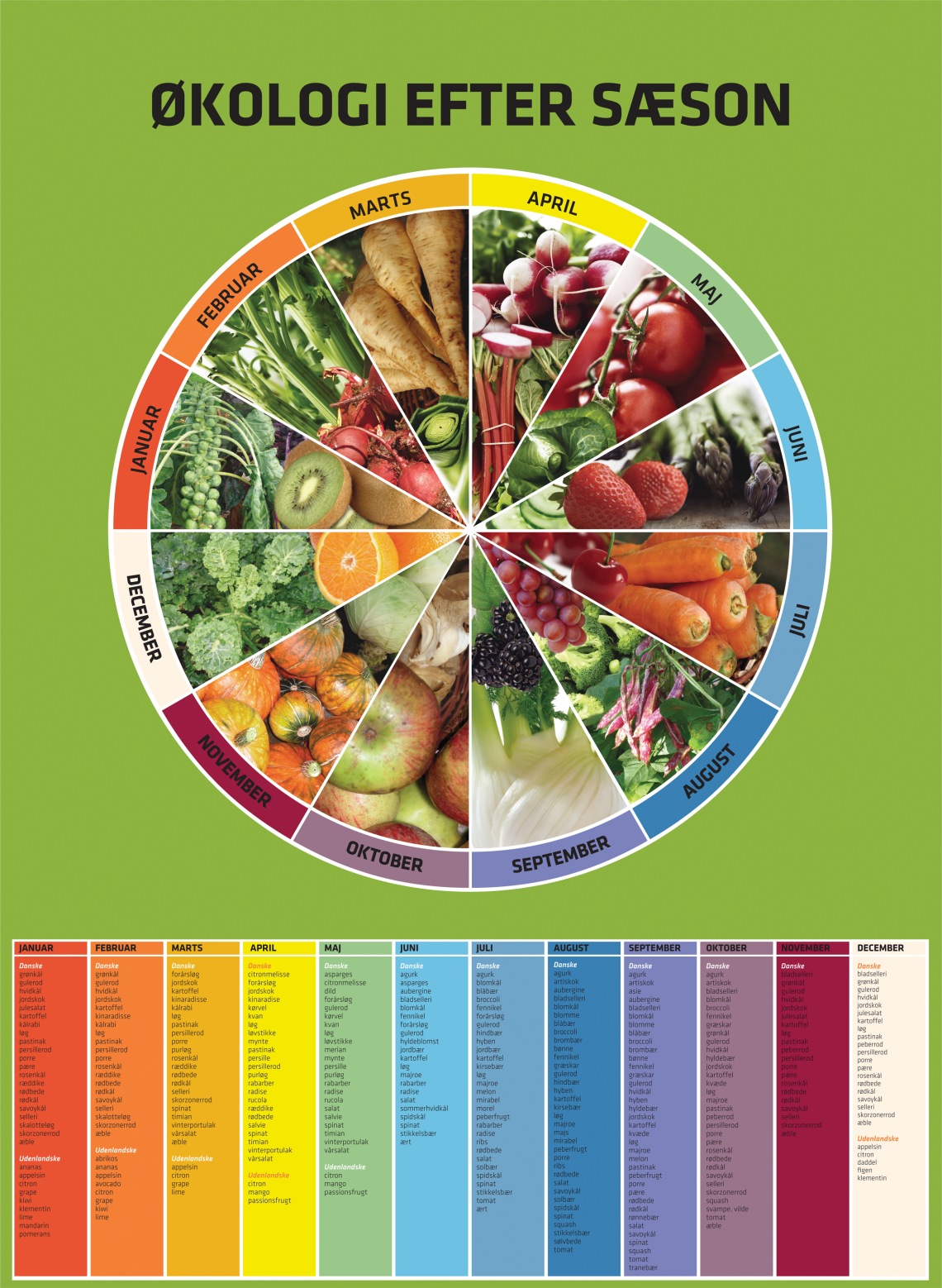 Kilde: Økologisk Landsforening. Sæsonplakat. Lokaliseret d. 5. december 2011: www.okologi.dkPlakaten kan bestilles på tlf.: 87 32 27 00 eller via mail: info@okologi.dkBilag 8: Bedømmelsesskema til selvvalgt ret fra menuplanen 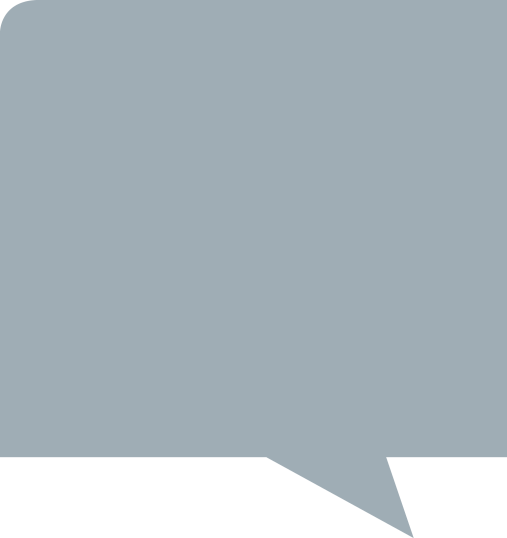 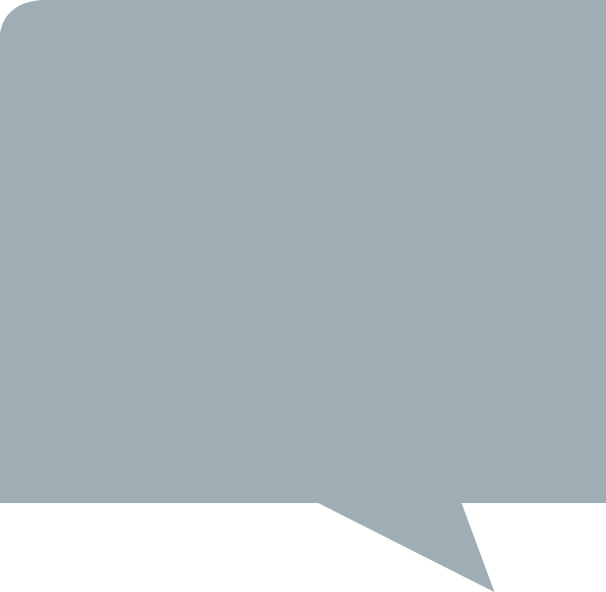 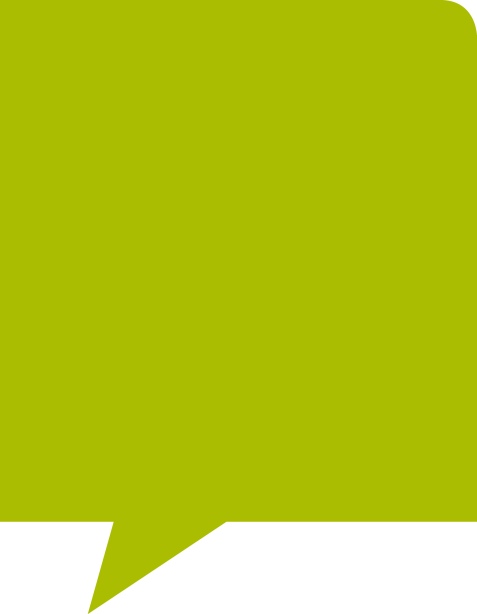 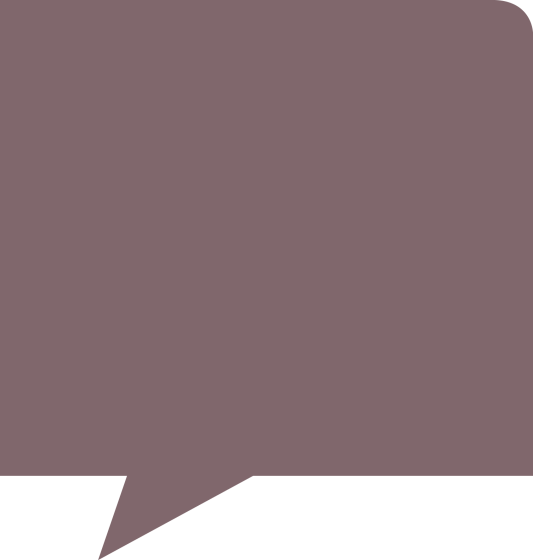 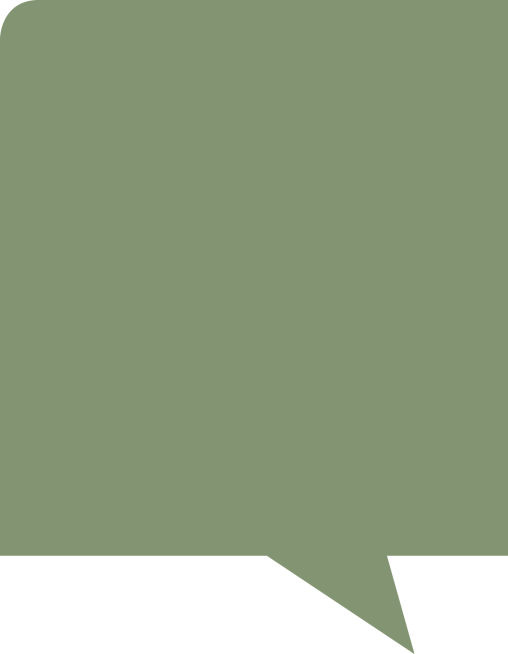 Miljø – Til elevenTema 1: Økologisk kontra konventionel produktionGruppearbejdeI skal undersøge et eller flere af nedenstående punkter og fremlægge det for klassen.Hvad betyder begrebet økologi, og hvad forstår man ved et økosystem?Hvad er et økosystem? Hvad er forskellen mellem økologisk og konventionel produktion og landbrug? Her kan I fx undersøge reglerne for dyrehold, foder, produktionsformer, kunstgødning, sprøjtemidler, tilsætningsstoffer og/eller gensplejsning.Sammenlign udbyttet fra en økologisk mark med de sunde og miljøvenlige kostråd – er der en sammenhæng og hvilke? (Bilag 1 og 2)Tema 2: Det miljøvenlige køkkenGruppearbejdeI skal undersøge et eller flere af nedenstående punkter og fremlægge det for klassen.Hvad vil det sige, at et køkken er miljøvenligt? Her kan i fx undersøge emballage forbrug, madaffald, energiforbrug, vandforbrug, rengøringsmidler og økologi.Udarbejd 10 gode tips og ideer til et mere miljøvenligt køkken, samt hvordan I vil gøre det i praksis.Undersøg og sammenlign de to forskellige rengøringsmidler - hvad indeholder de? (Bilag 3)Undersøg, indholdet af de rengøringsmidler som anvendes i skolens køkken.Undersøg og sammenlign madpyramiden 2011 med de sunde og miljøvenlige kostråd – find forskelle og ligheder. (Bilag 1 og 4)Tema 3: RessourcerGruppearbejdeI skal undersøge nedenstående punkter og fremlægge det for klassen.Lav jeres egne 10 gode råd til, hvordan I kan spare på energien og vandforbruget i køkkenet.Hvor mange elapparater har I selv. Hvor tit bruger I dem. Og er de nødvendige, hvis ja/nej hvorfor?     Introduktion til køkkenøvelsen – Udarbejdelse af menuplan Lav en menuplan til én uge.  Det kan fx være til en daginstitution, cafe, restaurant, kursuscenter, kantine på en arbejdsplads, skolens egen kantine, plejecenter, take away osv. Menuplanen skal kun indeholde hovedmåltid fra det valgte sted. Fx hvis det er et plejecenter, vil det være frokostmåltidet, I skal udarbejde en menuplan for.I skal lave menuplanen ud fra principperne bag de sunde og miljøvenlige kostråd og menuen skal sammensættes af sæsonens råvarer. Derudover skal I prøve at tilberede maden, så I bruger så få ressourcer som muligt.Vælg nu én af de 5 retter, som I vil tilberede. Inden timens afslutning skal I aflevere en varebestilling og en arbejdsplan for køkkenøvelsen. (Bilag 5 og 6)Køkkenøvelse – Tilberedning og anretning af selvvalgt ret fra menuplanenTilbered jeres valgte ret og anret retten, så den fremstår indbydende.Opsamling og bedømmelseSmag og vurder hinandens retter gruppevis ud fra følgende kriterier i bedømmelsesskemaet: (Bilag 8)GrundsmageKonsistens FarveDuftUdseendeAnretningSamlet vurderingWorkshop Afslut området miljø med at lave en work shop for de andre elever på skolen, hvor I skal udlevere smagsprøver fra jeres menuplan og fremvise resultaterne af jeres gruppearbejde. Klima – Til læreren Didaktisk modelTemaet klima indgår i alle tre områder: Fødevarer, sundhed og miljø. Temaet er grundlæggende og generelt.  Det indgår som aspekt i en række andre temaer. Ligeledes hænger det på forskellig vis sammen med rammens dimensioner. Klimaet påvirker og påvirkes af: Råvarers produktion, transport og opbevaring, fødevarereproduktion; arbejdspladsernes ressourceanvendelse; arbejdsmetoderne i tilberedningen og i måltidets betydning for forskellige kundegrupper. I nedenstående undervisningsforløb og elevopgaver lægges der vægt på at arbejde med sammenhængen mellem klima, råvarer og tilberedningsmetoder.Vores forslag giver mulighed for at arbejde med flere elementer hentet fra bekendtgørelsen (her skrevet med kursiv):I arbejdet med temaet klima arbejder eleverne i teams i forbindelse med opskriftsudvikling af en klimavenlig version af boller i karry. I den forbindelse opnår eleverne et kendskab til fødevarers sundhedsmæssige og naturfaglige egenskaber og disses betydning for individet og samfundet. Derudover trænes eleverne også i at anvende sensoriske udtryk og præsentere fødevarer i forum.Der lægges vægt på: At eleverne opnår viden om klima ud fra et fødevaremæssigt perspektiv.  At eleverne tilegner sig forståelse for, hvad de kan gøre for at passe bedre på klimaet ved planlægning, indkøb og tilberedning af maden samt bortskaffelse af affald.UndervisningsmålViden om: At der er et sammenspil mellem mad og klima, og at fødevarer udleder forskellige mængder CO2.Færdigheder: Eleverne skal kunne tilberede klimavenlig mad.	Kompetencer: Eleverne skal kunne vælge, sammensætte og vurdere klimavenlige retter og måltider ud fra forskellige kriterier, fx forarbejdning, animalske og vegetabilske fødevarer, sæson, madspild og økologiske kontra konventionelle produkter.Forslag til undervisningsforløbElevforudsætninger:For at eleverne kan løse nedenstående opgaver kræver det en introduktion til klimavenlig mad, og hvilke konsekvenser vores valg af fødevarer har på klimaet og CO2 udledning. Samt opnå kendskab til grundtilberedningsmetoderne, der anvendes til fars.Derudover skal materialets bilag udleveres til eleverne i forbindelse med opgaveløsning.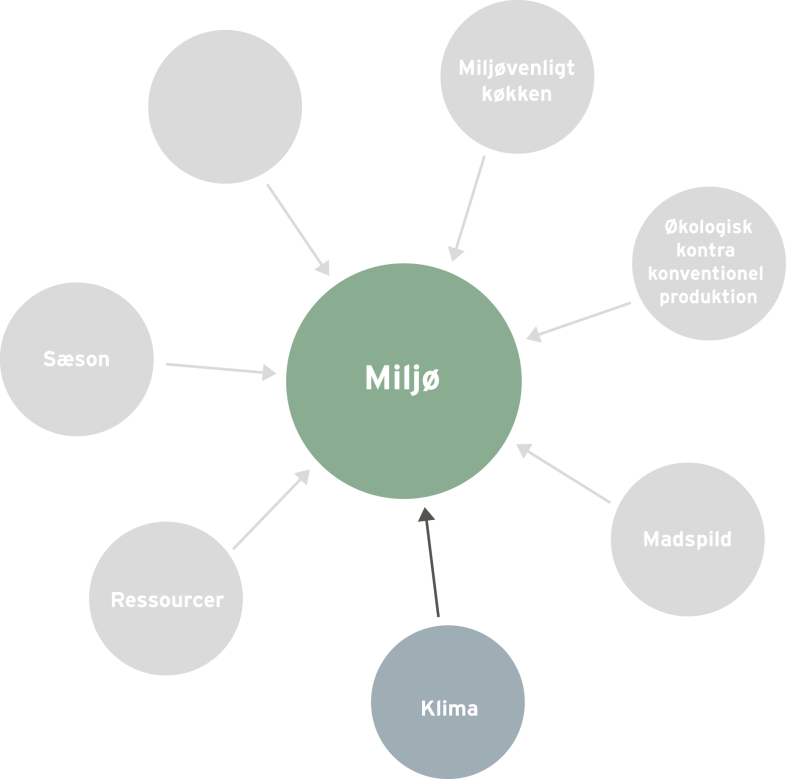 Organisering:I arbejdet med de følgende opgaver inddeles eleverne i par eller grupper.Forslag til undervisningsindhold:FilmtimeVis filmen ”Sund mad til en syg klode” som en introduktion til, hvad klimavenlig mad er. Diskutere efterfølgende filmen.Forslag til emner, der yderligere kan diskuteres:Hvad kunne måske få dig til at overveje, at spise flere vegetariske måltider eller evt. ændre på sammensætningen af dine måltider, så du spiser flere vegetabilske produkter?Hvad er forskellene på økologisk og konventionel produktion?MadpyramidenEleverne skal sammenholde madpyramiden fra 2008 med madpyramiden fra 2011 og undersøge, hvori forskellene ligger.Hvad har madpyramiden fra 2011 med klimavenlig mad at gøre? Hertil kan eleverne anvende tabellen ”Fødevares klimaaftryk”. Derudover kan eleverne også finde inspiration på www.madpyramiden.dk Skriv på tavlen elevernes forslag til, hvad klimavenlig mad er. Suppler med de emner, som de eventuelt mangler, så I laver klassens egne klimakostråd.Bilag 1: Madpyramiden 2011Bilag 2: Madpyramiden 2008Bilag 3: Fødevarernes klimaftrykIntroduktion til køkkenøvelsen – udvikling af en klimavenlig opskrift på boller i karryEleverne skal med udgangspunkt i den traditionelle opskrift på boller i karry lave et forslag til en ny og mere klimavenlig version. Udlever en liste over råvarekurvens indhold, som eleverne kan planlægge deres retter udfra. Der vælges efter "kurveprincippet", så eleverne løser opgaven inden for en given ramme. Eleverne skal inden timens afslutning aflevere deres varebestilling, dels til en traditionel udgave af boller i karry og dels til deres nye klimavenlige version, samt en arbejdsplan for køkkenøvelsen. Arbejdsplanen kan evt. udleveres som en hjemmeopgave.Bilag 4: Forslag til råvarekurv – sommer, efterår, vinter og forårBilag 5: Skabelon til varebestillingBilag 6: Skabelon til arbejdsplan for køkkenøvelsen Bilag 7: Traditionel opskrift på boller i karryBilag 8: SæsonplakatLad eleverne to og to undersøge, hvilke grundtilberedningsmetoder der kan anvendes til fars og skriv det efterfølgende op på tavlen.Køkkenøvelse – tilberedning og anretning af de to versioner af boller i karry med tilbehørEleverne skal tilberede og anrette de valgte retter. Retterne skal anrettes ud fra klimatallerkenen. Bilag 9: KlimatallerkenOpsamling og bedømmelseEleverne skal præsentere deres retter for klassen og fortælle, hvordan den er klimavenlig samt hvordan retten er anderledes i forhold til den traditionelle boller i karry.Kriterier til opsamling og bedømmelse af retterne:SæsonFordeling og sammensætning af animalske og vegetabilske råvarerMadspildKlimatallerknen SanserneGrundtilberedningsmetode (hvilken er brugt?)Afslut timen med at lade eleverne smage på hinandens retter. MaterialelisteSund mad til en syg klodeFilmen handler om en efterskoleklasse, der vælger at spise klimavenlig mad i 14 dage. Samt hvilken effekt vores madvaner har på klimaet. Varighed 26 min.Det etiske råd.(2011, 15. juni) Sund mad til en syg klode. Lokaliseret d. 3. oktober 2011: http://etiskraad.dk/Temauniverser/Etikoglivet/Stamcellekoed/Koedspisning-klimaforandringer-og-foedevarekrise.aspxFødevarernes klimaaftrykTabel over fødevarernes klimaaftryk angivet i CO2 fra produktion af 1 kg fødevare inklusiv alle led i fødevarekæden, indtil varen ligger i supermarkedet.Ministeriet for Fødevarer, Landbrug og Fiskeri. (2010, 30. marts) Fødevarernes klimaaftryk.Lokaliseret d. 5. oktober 2011: http://www.fvm.dk/tabel_-_klimaaftryk.aspx?ID=36641Klima på bordetKlimakogebog omhandlende inspiration til klimavenlige retter samt informationer og tabel over fødevarernes klimaftryk.Ministeriet for Fødevarer, Landbrug og Fiskeri. (2010, 6. august) Klima på bordet - Fødevareministeriets klimakogebog. Lokaliseret d. 5. oktober 2011: http://www.fvm.dk/Klimakogebog_2009.aspx?ID=42586Madpyramiden 2011Madpyramiden giver et overblik over, hvilke fødevarer vi skal spise mest af, og hvad vi skal spise mindre af, både i forhold til vores sundhed og klimaet.FDB. Madpyramiden 2011. Lokaliseret d. 5. oktober 2011: http://www.madpyramiden.dk/Fødevarernes klimabelastning – hvordan kan en klimavenlig kost se ud?Artiklen belyser, hvordan vi kan spise os til et klimavenligt samfund, og hvordan kosten kan se ud.Det etiske råd. (2001, marts) Fødevarernes klimabelastning – hvordan kan en klimavenlig kost se ud?Lokaliseret d. 22. september 2011: http://etiskraad.dk/upload/publikationer/foedevarer-og-klima/vores-mad-og-det-globale-klima/kap03.htmFødevarernes andel af klimabelastningenArtiklen omhandler danskernes forbrug af fødevarer, og hvilken indvirkning det har på klimaet.Det etiske råd. (2001, marts) Fødevarernes andel af klimabelastningen. Lokaliseret d. 22. september 2011: http://etiskraad.dk/upload/publikationer/foedevarer-og-klima/vores-mad-og-det-globale-klima/kap02.htmKlimavenlig kost – hvordan? – et forbrugssociologisk perspektivArtiklen omhandler, hvordan den enkelte forbruger kan ændre sit fødevareforbrug i en mere klimavenlig retning.Det etiske råd. (2001, marts) Klimavenlig kost – hvordan? – et forbrugssociologisk perspektiv.Lokaliseret d. 22. september 2011: http://etiskraad.dk/upload/publikationer/foedevarer-og-klima/vores-mad-og-det-globale-klima/kap07.htmMaden skal smage af en renere verdenArtiklen omhandler hvordan vi kan spise bæredygtigt.Spis Bare (2009, marts) Maden skal smage af en renere verden. Lokaliseret d. 4. oktober 2011: http://www.spisbare.net/5/baeredygtigmad/indexBilagBilag 1: Madpyramiden 2011Bilag 2: Madpyramiden 2008Bilag 3: Fødevarernes klimaftrykBilag 4: Forslag til råvarekurv – sommer, efterår, vinter og forårBilag 5: Skabelon til varebestilling Bilag 6: Skabelon til arbejdsplan for køkkenøvelsenBilag 7: Opskrift på boller i karryBilag 8: SæsonplakatBilag 9: KlimatallerkenBilag 1: Madpyramiden 2011 Kilde: FDB. Madpyramiden 2011. Lokaliseret d. 5. oktober 2011: http://www.madpyramiden.dk/Bilag 2: Madpyramiden 2008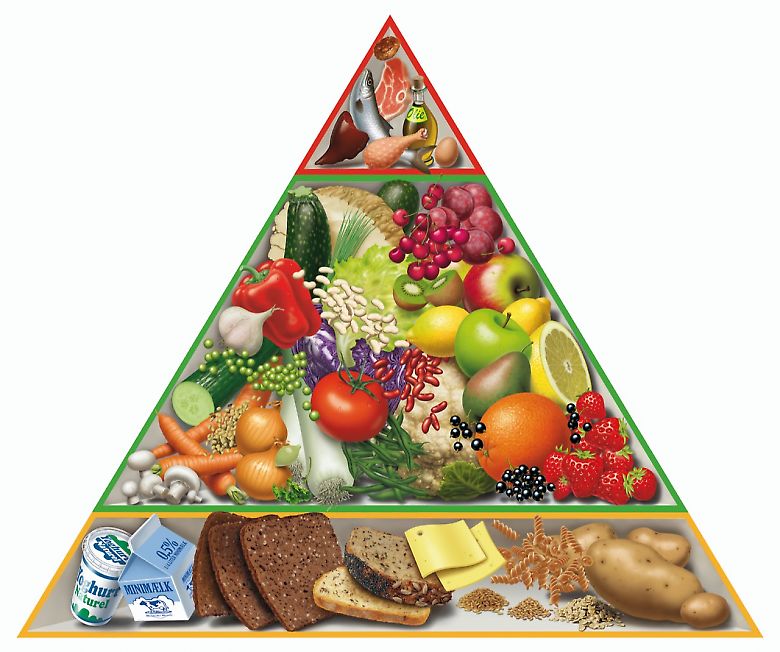 Kilde: FDB. Madpyramiden 2008. Lokaliseret d. 5. oktober 2011: http://www.madpyramiden.dk/madpyramidens-historieBilag 3: Fødevarernes klimaaftryk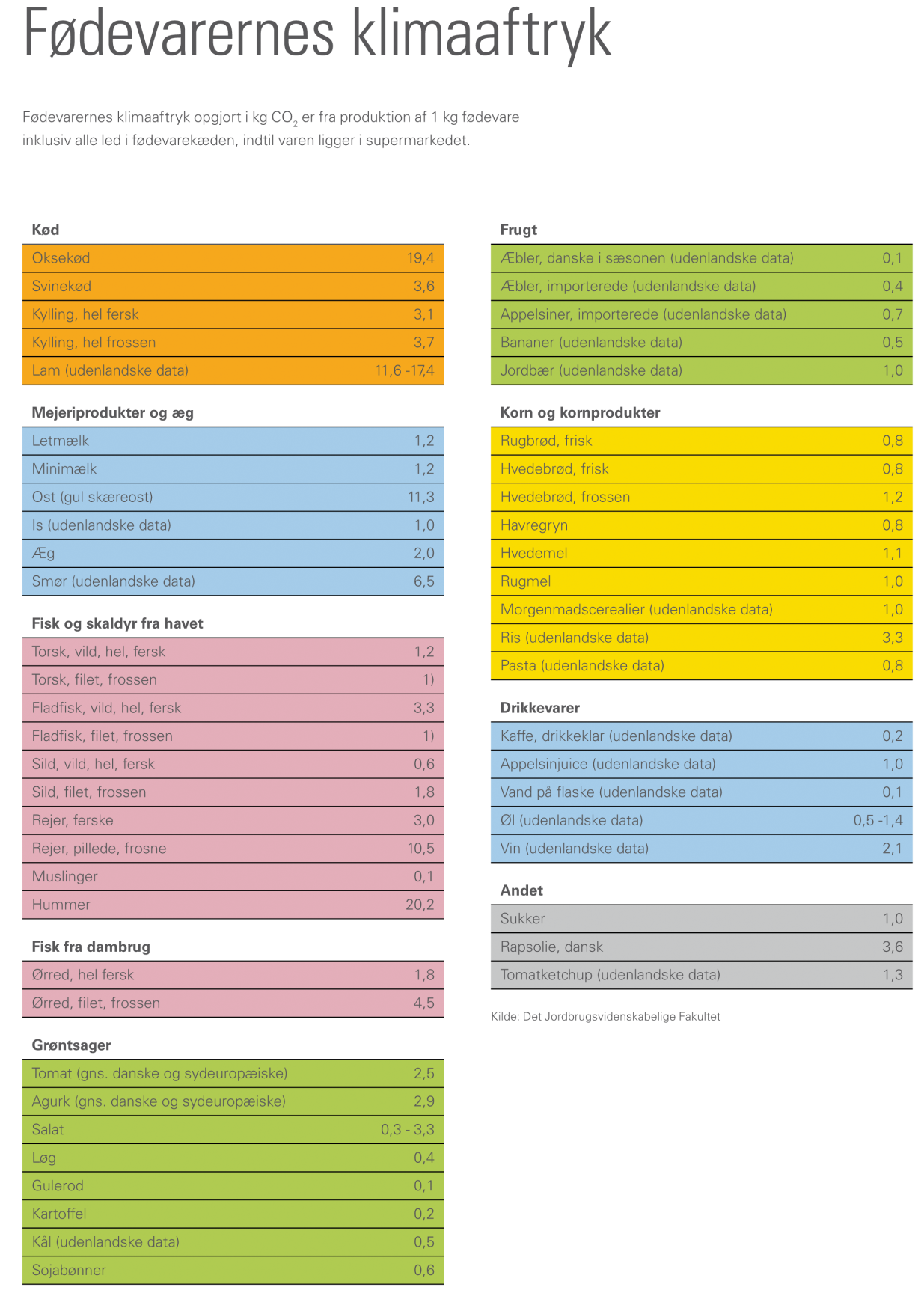 Kilde: Københavns kommune, Center for miljø. (2009, november) Klima på tallerkenen. Lokaliseret d. 5. oktober 2011:http://www.kk.dk/sitecore/content/Subsites/Klima/SubsiteFrontpage/KoebenhavnsKommunesIndsatser/VoresKlima/DownloadMaterialer/~/media/7817FF782E324573A460198BC9D00976.ashx Bilag 4: Forslag til indhold af sæsonens råvarekurvForårAnimalske produkter:Hakket kyllingekødÆgFrugt og grønt: LøgHvidløgPastinakAspargesPurløgNye gulerødderSpinatRabarber ÆblerKørvelKornprodukter:HavregrynQuinoaDaggammelt fuldkornsbrødKolonial: Danskvand KokosmælkStødt karrySpidskommenRapsolieSommerAnimalske produkter:Hakket kyllingekødÆgFrugt og grønt: ForårsløgLøgHvidløgFersknerFennikelSpidskålMyntePersilleMelonSquashGulerødderFriske ærterKornprodukter:HavregrynSpeltkernerDaggammelt fuldkornsbrødKolonial: Danskvand Stødt karryKokosmælk SpidskommenRapsolieEfterårAnimalske produkter:Hakket kyllingekødÆgFrugt og grønt:LøgHvidløgPastinakRosenkålBønnerPorrerPæreBroccoliGulerødderBladselleriKornprodukter:HavregrynEmmerkernerDaggammelt fuldkornsbrødKolonial: Danskvand Stødt karryKokosmælk Kardemommekapsler Kanelstænger RapsolieVinterAnimalske produkter:Hakket kyllingekødÆgFrugt og grønt:LøgHvidløgRødbederGrønkålÆblerPastinakPersillerodKålrabi BladselleriKornprodukter:HavregrynDaggammelt fuldkornsbrødPerlebygKolonial: Danskvand Kokosmælk Stødt karryKardemommekapsler KanelstængerBilag 5: VarebestillingBilag 6: Arbejdsplan for køkkenøvelsenBilag 7: Opskrift på boller i karry – ”Den traditionelle”IngredienserCa. 1¼ l kalve- eller svinebouillon   3 zittauerløg (finthakket)1 æble (skrællet og finthakket)2 spsk. indisk karry	1 dl piskeflødeCa. 1 spsk. maizenaRis pilaw 100 g smør50 g zittauerløg250 g langkornede lyse risCa. ½ l kyllingebouillonTilbehørMangochutney Hakket løgKarryFremgangsmådeKødboller:Kød, æg, løg og mel blandes, og mælk tilsættes lidt efter lidt. Farsen bør henstå mindst 30 min, så den bliver mere fast i konsistensen. Smages til med salt og peber.I en anden gryde tilsættes de finthakkede løg, der steges gyldne i smør uden at tage farve.Lav små boller med en ske (størrelse som en golfbold) og kog dem i ca. 10-15 min. i kogende bouillon. (Skær en af bollerne over på midten for at se, om de er færdige)Kødbollerne tages op og holdes varme i lidt bouillon.Ris pilaw:  Hak løgene fint og rist af i en gryde med halvdelen af smørret, tilsæt ris.Omrør til risene er blanke og tilsæt bouillonen. Lad koge under låg ca. 12 min.Herefter skal ris pilaw hvile med låget på i yderligere 12 min., og resten af smørret vendes i.Karrysauce:Svits 1 hakket løg med æbler og tilsæt karry og bouillon. Kog bouillonen i ca. 10 min. Blend skyen, sigtes herefter.Jævn evt. saucen med maizena udrørt i lidt vand, tilsæt fløden og smag til med salt og peber. Bollerne anrettes i et varmt fad og overhældes med saucen. Server med ris pilaw og tilbehør.Kilde: Erhvervsskolernes Forlag 2009. Undervisningsbanken. Boller i karry – ver. 1.0Bilag 8: Sæsonplakat  Kilde: Økologisk Landsforening. Sæsonplakat. Lokaliseret d. 5. december 2011: www.okologi.dkPlakaten kan bestilles på tlf.: 87 32 27 00 eller via mail: info@okologi.dkBilag 9: Klimatallerken 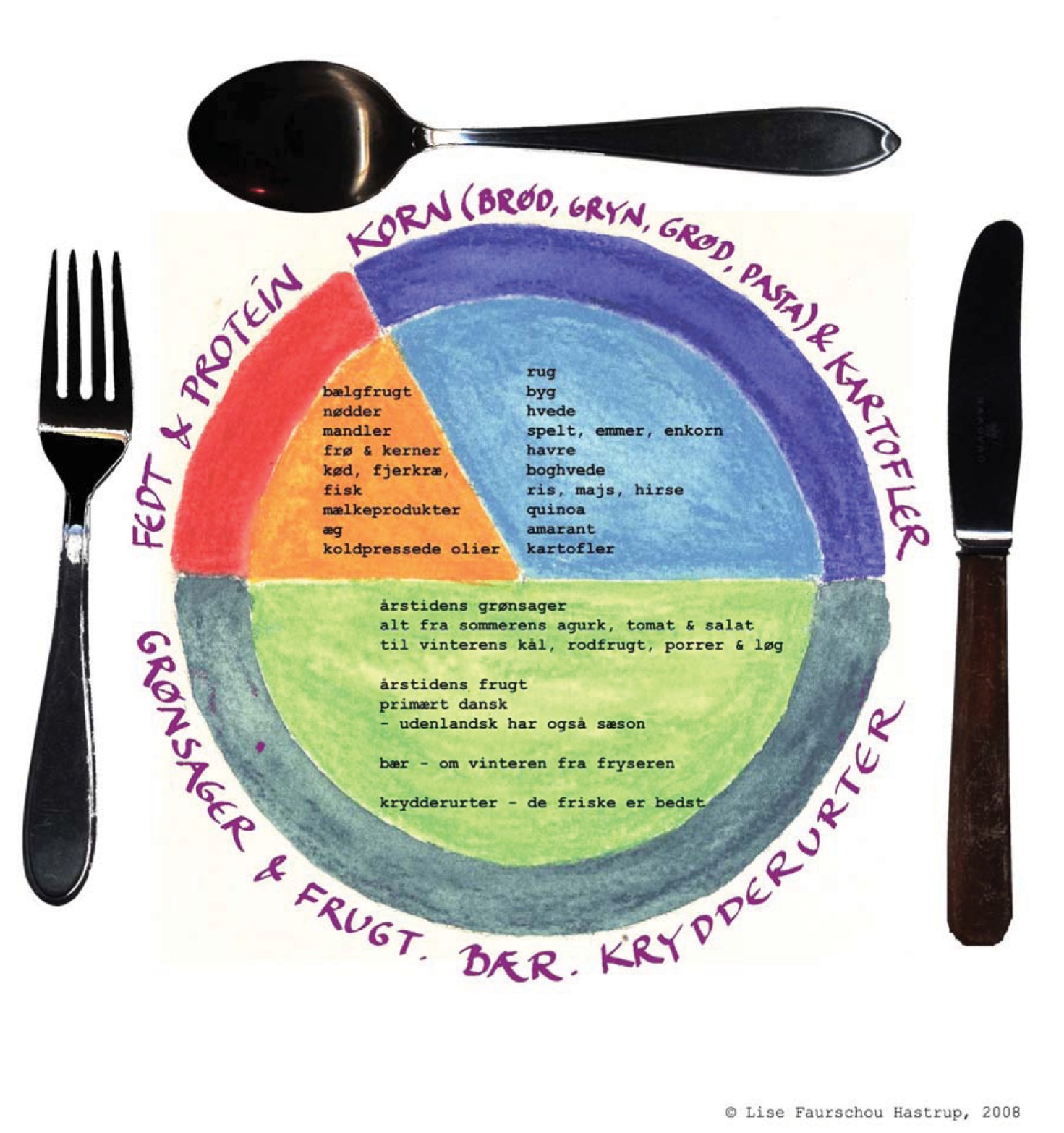 Kilde: Hastrup, Lise Faurschou (2009) Klimavenlig økologisk mad.Klima – Til elevenFilmtimeDiskuter filmen ”Sund mad til en syg klode” i klassen.Hvad kunne måske få dig til at overveje, at spise flere vegetariske måltider eller evt. ændre på sammensætningen af dine måltider, så du spiser flere vegetabilske produkter?Hvad er forskellene på økologisk og konventionel produktion?Madpyramiden og klimaetHvad har madpyramiden med klimavenlig mad at gøre? (Bilag 1,2 og 3)Forberedelse til køkkenøvelsen - Udvikling af en klimavenlig opskrift på boller i karryUd fra listen over råvarekurvens indhold skal I lave et forslag til en ny og mere klimavenlig version af boller i karry. I kan tage udgangspunkt i den traditionelle opskrift på boller i karry. (Bilag 4, 7 og 8) I den klimavenlige version skal der være fokus på:SæsonFordeling og sammensætning af animalske og vegetabilske råvarerMadspildKlimatallerkenen Sanserne Grundtilberedningsmetode (hvilken er brugt?)Inden timens afslutning skal I aflevere en varebestilling ud fra råvarekurvens indhold, både på den traditionelle boller i karry og jeres nye version. Samt en arbejdsplan for køkkenøvelsen. (Bilag 5 og 6)Køkkenøvelse: Tilberedning og anretning af de to versioner af boller i karry m. tilbehørTilbered jeres klimavenlige version af boller i karry og den traditionelle version.Anret retterne ud fra klimatallerkenen, så de fremstår indbydende. (Bilag 9)Opsamling og bedømmelsePræsenter jeres ret for klassen og fortæl, hvordan den er klimavenlig. Hvordan retten er anderledes i forhold til den traditionelle?Smag til sidst på hinandens retter. Madspild – Til lærerenDidaktisk modelTemaet madspild berører områderne miljø og fødevarer. Madspild har direkte betydning for arbejdspladsens økonomi og for klimaet. Temaet madspild hænger sammen med især to af rammens dimensioner: Valget af metoder og arbejdsprocesser i køkkenet kan minimere madspildet fra indkøb af råvarer til tilberedning og portionering/servering af måltidet; madspild berører også arbejdspladsens økonomi. Endelig har temaet madspild etiske, politiske og kulturelle aspekter, som alle bidrager til dannelsesmæssige sider af arbejdet med fremstilling af et måltid.I nedenstående undervisningsforløb og elevopgaver lægges der vægt på at arbejde med sammenhænge mellem madspild, metoder, klima og økonomi.Vores forslag giver mulighed for at arbejde med flere elementer hentet fra bekendtgørelsen (her skrevet med kursiv):I arbejdet med temaet madspild arbejder eleverne i teams. I forbindelse med tilberedning af retten kyllingefrikassé arbejdes der med forarbejdning af råvarer samt med sammensætning og tilberedning af måltider under vejledning. Endvidere øver eleverne sig i at præsentere fødevarer, samt formulere sig mundligt og skriftligt på dansk i arbejds- og uddannelsesmæssige sammenhænge.  Der lægges vægt på; At eleverne opnår viden om, hvad madspild er, og hvilken betydning det har for klimaet og økonomien. At eleverne tilegner sig forståelse for og metoder til at minimere madspildet ved planlægning, indkøb, forarbejdning og tilberedning af maden. UndervisningsmålViden om: At der er et sammenspil mellem madspild, klima og økonomi.Færdigheder: Eleverne skal i den praktiske tilberedning af mad demonstrere, at de kan udnytte råvarerne optimalt, så madspildet minimeres.Kompetencer: Eleverne skal kunne vælge, sammensætte og vurdere retter og måltider, så madspildet reduceres til et minimum ud fra forskellige kriterier, fx udnyttelse af hele råvaren, rester, planlægning og økonomi.Forslag til undervisningsforløbElevforudsætninger:For at eleverne kan løse nedenstående opgaver kræver det en introduktion til madspild, og hvilken betydning madspild har for klimaet og økonomien. Eleverne skal ligeledes have et kendskab til, hvordan den enkelte kan minimere sit madspild.Derudover skal materialets bilag udleveres til eleverne i forbindelse med opgaveløsning.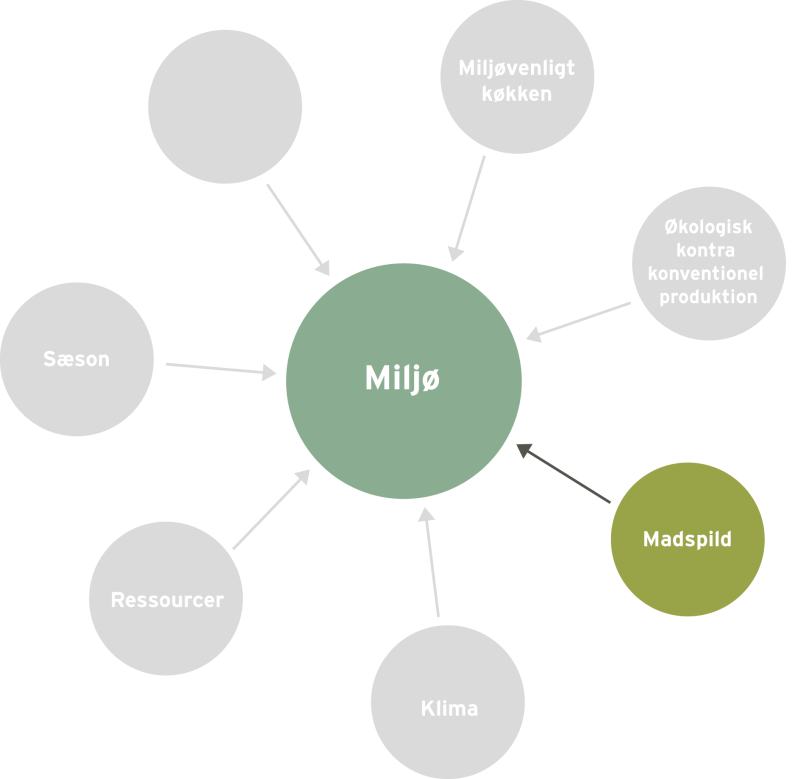 Organisering:I arbejdet med de følgende opgaver inddeles eleverne i par eller grupper.Undervisningsindhold:Minimering af madspildEleverne skal sammen to og to komme med forslag til, hvordan de selv kan minimere madspild.Det kan fx være i forbindelse med tilberedning, rester på tallerkenen pga. for store portioner, mad der bliver for gammelt, rester fra aftensmaden og lignende.Bilag 1: Hvad kan du gøre?Skriv efterfølgende alle elevernes forslag op på tavlen – så klassen har sine egne forslag til Stop madspild. FilmtimeVis filmen ”Madspild for milliarder” fra DR 1, del 1. Diskuter evt. filmen efterfølgende. Nedenstående problematik kan både diskuteres ud fra et samfundsmæssigt eller personligt perspektiv.Hvilke konsekvenser har madspild for henholdsvis klimaet og økonomien? Bilag 2: Statements om madspild, klima og økonomiIntroduktion til køkkenøvelsen - Hvem kan udnytte råvarerne bedst?Vis filmen ”Udnyt råvarerne fuldt ud”. Varighed 4.41 min.Eleverne skal tilberede retten kyllingefrikassé. Derudover skal de forberede og tilberede delkomponenter af overskudsprodukter af ingredienserne fra kyllingefrikassé. Det kan fx være fond, grønt drys eller chips af kartoffel skræller mm.Udlever en liste over råvarekurvens indhold, som eleverne kan planlægge deres ret udfra. Der vælges efter "kurveprincippet", så eleverne løser opgaven inden for en given ramme. Eleverne skal inden timens afslutning aflevere deres varebestilling og en arbejdsplan for køkkenøvelsen. Arbejdsplanen kan evt. udleveres som en hjemmeopgave.Bilag 3: Forslag til råvarekurvens indhold – sommer, efterår, vinter og forårBilag 4: Skabelon til varebestilling Bilag 5: Skabelon til arbejdsplan for køkkenøvelsenBilag 6: Opskrift på kyllingefrikasséKøkkenøvelse - Tilberedning og anretning af kyllingefrikassé og delkomponenterEleverne skal tilberede kyllingefrikassé og de valgte delkomponenter. Samt anrette kyllingefrikasséen efter klimatallerkenen. Derudover skal eleverne registrere og veje alt deres affald inkl. fond.Bilag 7: KlimatallerkenBilag 8: Registrering af madspildOpsamling og bedømmelseLav et smage- og præsentationsbord. Eleverne skal præsentere deres retter og fortælle, hvordan de har udnyttet deres råvarer og til hvad. Præsentation og smagning kan enten foregå gruppevis eller for hele klassen.Til sidst skal det afgøres, hvem der har produceret mindst madspild. Skriv evt. alle resultaterne op på tavlen. Udnyttelse af resterDerudover skal eleverne komme med ideer og forslag til, hvad de kan anvende følgende rester fra kyllingefrikasséen til. Kogt kyllingFondGrøntsager  MaterialelisteMadspild for milliarder – Del 1Filmen handler om madspild på et globalt plan. Varighed: 12 min.DR 1 Horisont: (2011, 10. januar) Madspild for milliarder – Del 1. Lokaliseret d. 15. november 2011: http://www.youtube.com/watch?v=aKGjEndEhgg Stop madspild. Udnyt råvarerne fuldt udFilmen viser eksempler på, hvordan man kan udnytte hele råvaren. Varighed 4.41 min.You Tube. Uploaded af Restauratør Rikke Hartmann fra Restaurant Appetit i Gentofte. (2011, 2. marts) Stop madspild. Udnyt råvarerne fuldt ud. Lokaliseret d. 15. november 2011: http://www.youtube.com/watch?v=8UAQ-hbv05M&feature=relatedHvad kan du gøre for at komme madspild til livs?Artiklen omhandler tips og ideer til, hvordan man som privatforbruger kan minimere sit madspild.Stop spild af mad. Hvad kan du gøre for at komme madspild til livs? Lokaliseret d. 22. november 2011: http://www.stopspildafmad.dk/hvadkandugoere.htmlForbrugere: Vi smider ikke mad ud!En antropologisk undersøgelse af, hvordan madspild opstår, og hvordan det opleves af forbrugerne.FDB (2011) Forbrugere: Vi smider ikke mad ud! Lokaliseret d. 22. november 2011: http://fdb.dk/sites/default/files/r_1_Rapp_MadSpild_2011_0.pdfBilag Bilag 1: Hvad kan du gøre? Bilag 2: Statements om madspild, klima og økonomi Bilag 3: Forslag til råvarekurvens indhold – sommer, efterår, vinter og forår Bilag 4: Skabelon til varebestilling Bilag 5: Skabelon til arbejdsplan for køkkenøvelsenBilag 6: Opskrift på kyllingefrikasséBilag 7: KlimatallerkenBilag 8: Skema til registrering af madspildBilag 1: Hvad kan du gøre for at komme madspild til livsMindre madspild starter med digAl den mad, du køber og tilbereder, skal i munden og ikke i skraldespanden. At stoppe madspild er hverken kompliceret, dyrt eller besværligt. Her er tre dagligdags situationer, hvori du kan komme madspild til livs: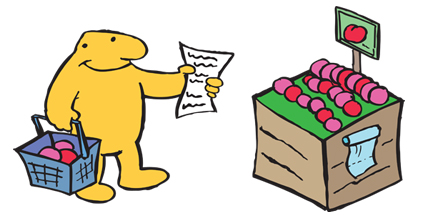 1. I supermarkedet: Indkøb kun den mængde mad, du har brug for.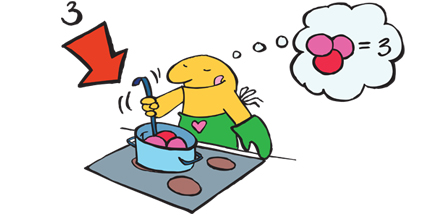 2. I køkkenet: Tilbered kun den mængde mad, du/I kan spise.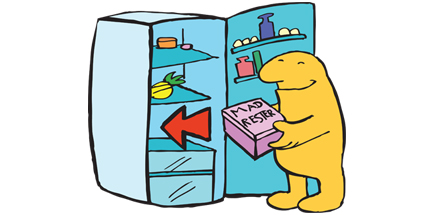 3. Efter et måltid: Hvis du alligevel lavede for meget mad, skal det enten hurtigt i fryseren til en anden dag eller i køleskabet og spises dagen efter.Kilde: Stop spild af mad. Hvad kan du gøre for at komme madspild til livs?Lokaliseret d. 22. november 2011: http://www.stopspildafmad.dk/hvadkandugoere.htmlBilag 2: Statement Bilag 3: Forslag til indhold af sæsonens råvarekurvForår:Animalske produkter:SmørHel kyllingFlødeFrugt og grønt: TimianPorrer m. topPersilleLøg Hvidløg CitronPastinakRadiserSpidskålGulerødderKartoflerDildkørvel Kornprodukter:HvedemelKolonial: Peberkorn Hele nelliker HvidvinSalt LaurbærbladeSommer:Animalske produkter:SmørHel kyllingFlødeFrugt og grønt: TimianPersilleLøg Porrer m. topHvidløg CitronNye kartoflerNye gulerødderAspargesFriske ærter DildSpidskålKornprodukter:HvedemelKolonial: Peberkorn Hele nelliker HvidvinSalt LaurbærbladeEfterår:Animalske produkter:SmørHel kyllingFlødeFrugt og grønt: Timian PersilleSelleri m. top Løg Hvidløg CitronPorrerKartoflerJordskokGrønkålPastinakKørvelKornprodukter:HvedemelKolonial: Peberkorn Hele nelliker HvidvinSalt LaurbærbladeVinter:Animalske produkter:SmørHel kyllingFlødeFrugt og grønt: Timian PersilleSelleri m. topLøg Hvidløg CitronKartoflerGulerødderPorrerPersillerodKørvelKornprodukter:HvedemelKolonial: Peberkorn Hele nelliker HvidvinSalt LaurbærbladeBilag 4: VarebestillingBilag 5: Arbejdsplan for køkkenøvelsenBilag 6: Kyllingefrikassé Opskriften er til 6-8 personer Ingredienser:1 kylling 1 løg 2 fed hvidløg 1 krydderbuket af: 1 laurbærblad, 2 kviste timian, 5 stilke persille og lidt selleritop 10 peberkorn 1 hel nellike 2 dl hvidvinTil selve frikasséen: 2-3 gulerødder 1-2 porrer 1/4 selleri 2 små persillerødder 40 g smør 3 spsk. mel (ca. 40 g) 1 dl fløde salt og peber Smag evt. til med lidt citronsaft Hakket persille, dild og/eller kørvelTilbehør: Hakkede krydderurterKartofler – kogte eller stegteFremgangsmåde:Partér kyllingen. Pil løg og hvidløg og bind krydderbuketten sammen med bomuldsgarn. Læg stykkerne (inklusive brystbenet) i en gryde og fyld koldt vand på, til det står lidt over kødet. Bring det i kog, skru langt ned og skum urenheder af vandet. Tilsæt løg, hvidløg, krydderbuket, krydderier og vin. Lad det simre meget blidt i 18-20 minutter. Tag brystfileterne op, og læg dem på et fad. Lad resten simre i yderligere 20 minutter. Tag alle kødstykkerne op. Smid brystbenet ud og kog suppen ind til cirka 6 dl. Si suppen. Gør urterne til frikasséen i stand og skær dem i små passende stykker. Blancher dem 20-30 sekunder i spilkogende, letsaltet vand. Tag dem op og læg dem sammen med kødet, mens sovsen laves. Smelt smørret i en tykbundet gryde, tilsæt mel og bag det godt igennem. Spæd først med suppen og derefter med fløden. Si frikassésaucen, inden kødet og grøntsagerne lægges i. Bring det i kog, og lad det simre blidt i 3-4 minutter. Smag frikasseen til med salt og peber og evt. lidt citronsaft. Drys med hakkede krydderurter og server den med kartofler – kogte eller stegte.Kilde: Fri Kvalitet i dit liv.(2004, 24. oktober) Nannas køkkenskole 9: Alle elsker kylling.Lokaliseret d. 8. december 2011: http://www.fri.dk/livstil/nannas-koekkenskole-9-alle-elsker-kyllingBilag 7: Klimatallerken Kilde: Hastrup, Lise Faurschou (2009) Klimavenlig økologisk mad.Bilag 8. Registrering af madspildKom jeres madspild op i en gennemsigtig bøtte og hold det adskilt fra evt. kogevand.Madspild – Til elevenHvad kan du gøre for at minimere madspild? Gå sammen to og to og kom med forslag til, hvordan I selv kan minimere jeres madspild. (Bilag 1)Smider I selv mad ud? Det kan fx være i forbindelse med tilberedning af mad, rester på tallerkenen pga. for store portioner, mad der bliver for gammelt, rester fra aftensmaden og lignende.FilmtimeSe filmen ”Madspild for milliarder” Forberedelse til køkkenøvelse: Konkurrence - Hvem kan udnytte råvarerne bedst? Ud fra listen over råvarekurvens indhold og opskriften kyllingefrikassé skal I udover at tilberede kyllingefrikasséen lave forslag til, hvordan I bedst kan udnytte alle råvarerne. (Bilag 3 og 6)Der skal være fokus på, udnyttelse af fond/kogevand, skræller og grønt toppe mm. (Kan det udnyttes til fx fond, chips, grønt drys osv.)Inden timens afslutning skal I aflevere en varebestilling ud fra råvarekurvens indhold samt en arbejdsplan for køkkenøvelsen. (Bilag 4 og 5)Køkkenøvelse - Tilberedning og anretning af kyllingefrikassé og delkomponenter	Tilbered kyllingefrikassé samt evt. delelementer som fond mm. I skal ligeledes registrere og veje alt jeres madspild. Husk at gemme jeres køkkenaffald og fond! Brug skemaet (bilag 8) til at registrere jeres madspild.Anret retten, så den fremstår indbydende.Opsamling og bedømmelseSmag og præsenter jeres retter for klassen eller gruppevis og fortæl, hvordan har I udnyttet råvarerne og til hvad.Hvor meget madspild har I registreret? Udnyttelse af resterSammen to og to skal I komme med ideer og forslag til, hvordan I kan anvende følgende restprodukter fra kyllingefrikasséen. Kogt kyllingFondGrøntsagerRettens navnRettens navnRettens navnGruppens medlemmerGruppens medlemmerGruppens medlemmerRåvarerMængde/stk.Konventionel eller økologiskKød: Frugt og grønt: Mejeriprodukter:Kolonial: Diverse:Rettens navnRettens navnRettens navnRettens navnGruppens medlemmerGruppens medlemmerGruppens medlemmerGruppens medlemmerTilberedning afHvornår/tidspunktStart/slutHvordan/metodeHvemRettens navnRettens navnRettens navnBedømmelsesskala: 5 = Meget godt4 = Godt3 = Middel 2 = Mindre godt1 = DårligtBedømmelsesskala: 5 = Meget godt4 = Godt3 = Middel 2 = Mindre godt1 = DårligtBedømmelsesskala: 5 = Meget godt4 = Godt3 = Middel 2 = Mindre godt1 = DårligtPointsGrundsmageSødtSurt SaltBittert Umami Konsistens(blød, hård, sej, sprød, melet, tør, saftig…)Duft(krydret, sødlig, stærk…)Udseende FarverFormer/faconer (oval, rund, kantet…)Overflade (ru, glat, nubret, håret…)AnretningSamlet bedømmelseSamlet bedømmelseSamlet bedømmelseRettens navnRettens navnRettens navnGruppens medlemmerGruppens medlemmerGruppens medlemmerRåvarerMængde/stk.Konventionel eller økologiskFisk og kød:Frugt og grønt:Mejeriprodukter:Kolonial: Diverse: Rettens navnRettens navnRettens navnRettens navnGruppens medlemmerGruppens medlemmerGruppens medlemmerGruppens medlemmerTilberedning afHvornår/TidspunktStart/slutHvordanHvemRettens navnRettens navnRettens navnGruppens medlemmerGruppens medlemmerGruppens medlemmerRåvarerMængde/stk.Konventionel eller økologiskFisk og kød: Frugt og grønt:Mejeriprodukter:Kolonial: Diverse: Rettens navnRettens navnRettens navnRettens navnGruppens medlemmerGruppens medlemmerGruppens medlemmerGruppens medlemmerTilberedning afHvornår/tidspunktStart/slutHvordan/metodeHvemRåvarer inkl. kogevand mm.VægtKg/g i alt 